GUÍA DE PRÁCTICA #5POTENCIA EN AC Y MEJORAMIENTO DEL FACTOR DE POTENCIA OBJETIVOSObjetivo GeneralAnalizar la Potencia en un circuito AC mediante la simulación con software con la finalidad de obtener su factor de potencia y mejorarlo con un capacitor en paralelo a la carga RL. Objetivos EspecíficosDeterminar el tipo de potencia correspondiente a cada elemento del circuito y al circuito completo.Analizar el factor de potencia inicial del circuito. Obtener una capacitancia específica para modificar el factor potencia del circuito.EQUIPOS Y MATERIALESINTRODUCCIÓNEn los circuitos AC, la potencia eléctrica instantánea está dada por P = VI, pero estas cantidades están variando continuamente. Casi siempre la potencia que se desea en un circuito de AC es la potencia media, la cual está dada por: Ángulo de desfase entre la corriente y el voltaje. Valor efectivo o RMS del voltaje. Valor efectivo o RMS de la corriente. Factor de potencia del circuito.TIPOS DE POTENCIAPotencia activa (P): Es la que se aprovecha como potencia útil. También se llama potencia media, real o verdadera y es debida a los dispositivos resistivos. Su unidad de medida en el vatio (W).Potencia reactiva (Q): Es la potencia que necesitan las bobinas y los condensadores para generar campos magnéticos o eléctricos, pero que no se transforma en trabajo efectivo, sino que fluctúa por la red entre el generador y los receptores. Su unidad de medida es el volt-amperio reactivo (VAR).Potencia aparente(S): Es la potencia total consumida por la carga y es el producto de los valores eficaces de tensión e intensidad. Se obtiene como la suma vectorial de las potencias activa y reactiva y representa la ocupación total de las instalaciones debida a la conexión del receptor. Su unidad de medida es el volt-amperio (VA).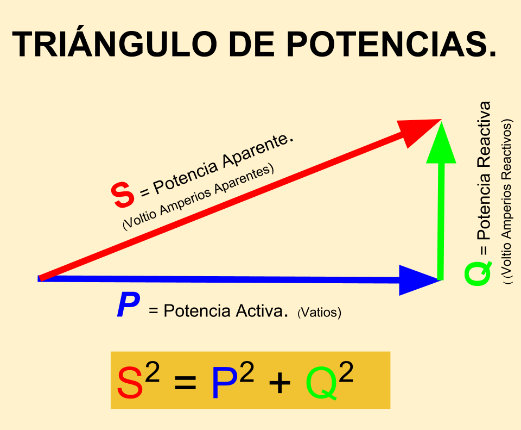 Figura . Triángulo de potenciasEXPERIMENTO #1: MEDICIÓN DE POTENCIA ACTIVA Y TRIÁNGULO DE POTENCIA DE UN CIRCUITO RL-SERIE.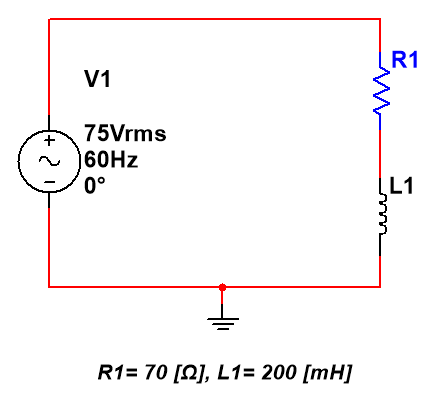 Figura 2. Diagrama esquemático del circuito del experimento #1.Arme el circuito de la figura 1 en la mesa de trabajo y utilizando el multímetro y el vatímetro, obtenga las siguientes mediciones:Voltaje RMS de cada componente ().Corriente RMS de cada componente ().Utilice el vatímetro y mida la potencia activa .Realice los cálculos para obtener la potencia reactiva y la potencia aparente , y el factor de potencia  además dibuje el triángulo de potencia del circuito.EXPERIMENTO #2: MEJORAMIENTO DEL FACTOR DE POTENCIA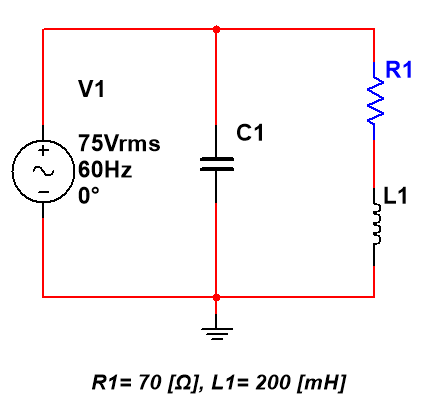 Figura 3. Diagrama esquemático del circuito del experimento #2.Determine teóricamente el valor del capacitor () de tal manera que el factor de potencia sea igual a 0,94.Coloque el capacitor () en paralelo a la fuente variable de voltaje AC, y realice lo siguiente:Conecte el vatímetro digital, mida la potencia activa () que consume el resistor R1.Realice los cálculos para obtener la potencia reactiva y la potencia aparente , y el factor de potencia  además dibuje el triángulo de potencia del circuito.CANTNOMBREDESCRIPCIÓNIMAGEN1Hampden Model HMRL-3 Resistance Banco de resistores 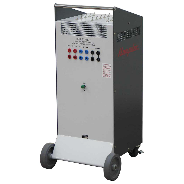 1Hampden Model HMRL-3 Inductance Banco de inductores 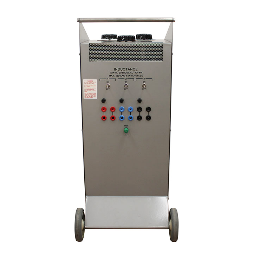 1Hampden Model HMRL-3 Capacitance Banco de capacitores 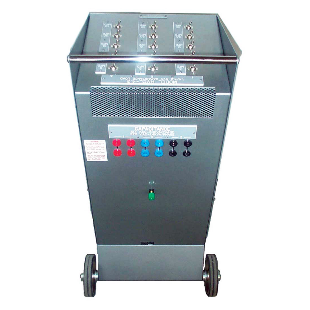 1Fluke 115 Multímetro 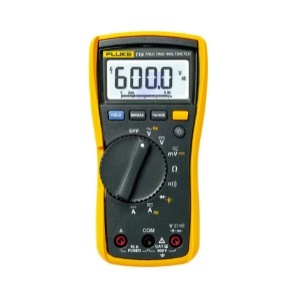 1GW Instek LRC-817 Medidor LRC 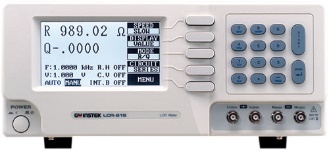 1Extech 380801 Vatímetro digital 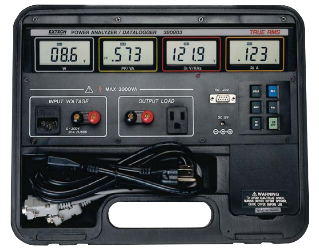 15Cables Cables banana-banana 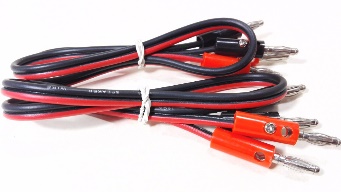 1 Mesa de trabajo, fuente AC Fuente AC Variable 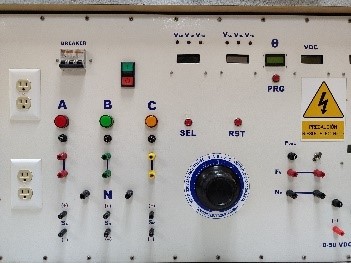 